Управление образования администрации Партизанского городского округаМуниципальная бюджетная образовательная организациядополнительного образования  «Центр детского творчества» Партизанского городского округаПознавательно-развивающая игра«Заповедное Приморье»для детей 9 – 16 летПартизанск2020 Познавательно-развивающая игра «Заповедное Приморье» является дидактическим материалом. В процессе игры дети знакомятся и закрепляют знания о заповедниках Приморского края и их обитателях в увлекательной форме. Оборудование: игра включает игровое поле,  разделенное на шесть секторов разного цвета (с определенным числом от 1 до 6), которые разделены на ячейки (Приложение 1), карточки с вопросами и вариантами ответов, правильный ответ выделен жирным шрифтом (Приложение 2), кубик для определения количества ходов и фишки разных цветов. Описание: В игре принимают участие от 2 до 12 человек. Для начала игроки должны выбрать себе цвет игровой фишки и определить, кто будет ходить первым, бросив кубик. В начале игры все фишки нужно установить на одной линии – Старт=Финиш. Сразу игроки определяются, сколько кругов они будут играть. Игроки бросают кубик по очереди. Выпавшее количество очков определяет, с какого сектора задается вопрос, после карточка с вопросом убирается. Дети продвигают свою фишку вперед по игровому полю на столько, сколько очков выпало на кубике, если ответили правильно на вопрос. Если фишка остановилась на ячейке с буквой «З», игрок делает дополнительный ход. Побеждает тот, кто первым дойдет до ФИНИША.Актуальность игры: теме «Заповедники Приморского края» мало уделяется внимания в школьной программе. Ребята получают и закрепляют знания о заповедниках Приморского края в игровой форме, что позволяет лучше усвоить материал. Игра развивает различные навыки, от умения общаться до аналитического мышления и логики, пробуждает эмоции, создает побудительные мотивы к углубленному изучению материала, «отрывает» от телевизора, телефона и компьютера, она сближает детей. Цель игры: закрепление знаний о заповедниках Приморского края и их обитателях.Материал рассчитан на детей, занимающихся в объединениях с естественнонаучной направленностью. Возможно использование во внеурочной деятельности и в кругу семьи.Список использованной литературы:1. Рубинштейн Е. По родному краю: Хрестоматия для сред. школы. Владивосток: Дальневост. кн. изд-во, 1973.2. Суворов Е.А. Заповедное Приморье.  Владивосток: Дальневост. кн. изд-во, 1981.  3. Усенко Н.В. Дары Уссурийской тайги. Хабаровск: Кн. изд-во, 1975. 4. Шлотгауэр С.Д. «Времена года»: Хрестоматия дальневост. природы. Хабаровск: Приамур. ведомости, 2002. Приложение 1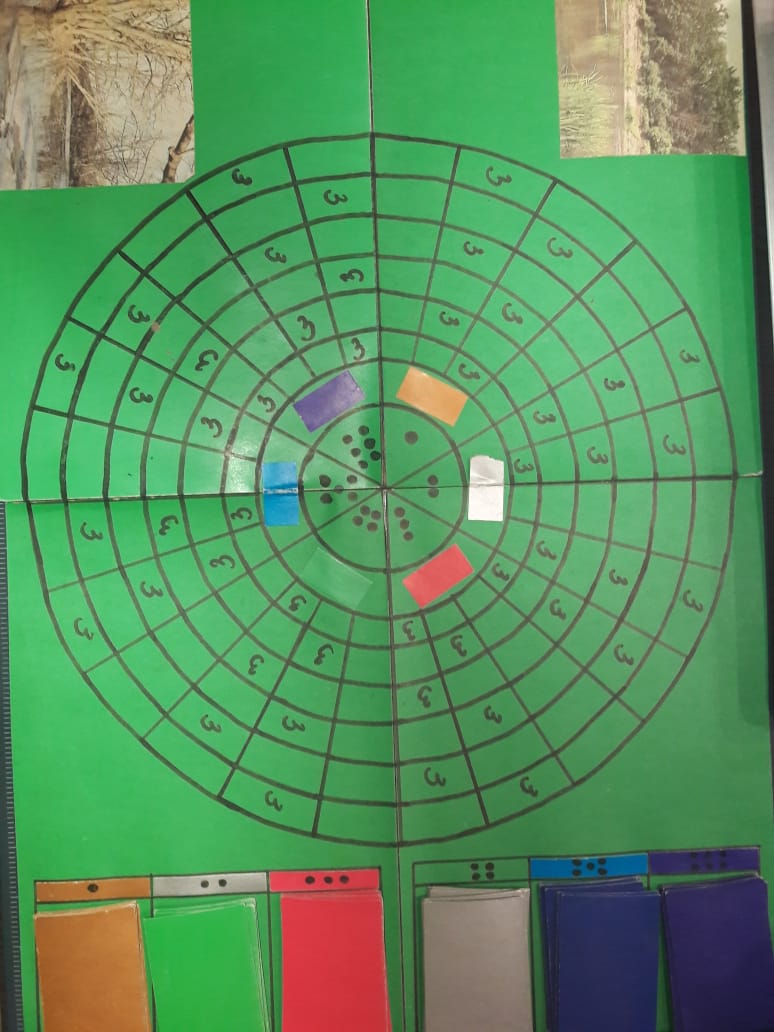 Приложение 2Виктория Александровна Мисливец педагог дополнительного образованияПо инициативе какого академика был создан Уссурийский заповедник?1.Л.Г. Капланов2.Н.Е. Кабанов3.В.Л. КомаровУ какого копытного нет рогов?1.Кабарга2.Олень3.ЛосьСамое крупное насекомое нашей фауны. Взрослые самцы достигают в длину 10 см.1.Жужелица2.Кузнечик3.Реликтовый усачКакое животное является символом Уссурийского заповедника?1.Безлегочный когтистый тритон2.Японский журавль3.Пятнистый оленьКакое дерево тайги доживает до 1000 лет и более?1.Тис2.Кедр3.ЛиственницаЭто животное – великолепный прыгун, способен на скаку, не сбавляя скорости, изменить направление хода на 90о1.Косуля2.Кабарга3.ГоралКакое хвойное дерево на зиму сбрасывает иголки?1.Ель2.Кедр3.ЛиственницаВ каком году был создан Уссурийский заповедник?1.19342.19163.1990Самое высокое дерево – король Уссурийской тайги?1.Кедр2.Ель3.БархатВ каком году был создан заповедник «Кедровая падь»?1.19162.19323.1978Какая река берет начало в заповеднике «Кедровая падь»?1.Ореховая2.Ольховая3.КедроваяЕдинственная из всех уток, живет на деревьях, причем их дупла могут находиться на высоте более 6 метром.1.Мандаринка2.Кряква3.ОгарьКедровая падь – это единственный в мире заповедник, в котором сохраняется и размножается это животное.1.Леопард2.Тигр3.КабаргаКакое краснокнижное дерево называют «железным» за его необыкновенную для древесины прочность и крепость?1.Амурский бархат2.Ясень маньчжурский3.Береза ШмидтаДерево, которое называют «Белым орехом», листья его напоминают по форме клиновые?1.Диморфант2.Липа3.Осина«Амба» - называли его орочи, эвенки, нанайцы.1.Тигр2.Леопард3.ГоралСамая маленькая приморская змея?1.Тигровый уж2.Японский уж3.Амурский полозУ какого дерева вместо шишек красные ягоды?1.Лиственница2.Тис3.КедрВ каком году создан Лазовский заповедник?1.19162.19353.1990Какое дерево цветет позднее всех, дает лучший мед?1.Липа2.Тополь3.ОсинаЭта лиана в народе называется кишмиш.1.Лимонник2.Актинидия3.ВиноградКакое дерево по китайским поверьям – волшебное, так как приносит счастье и отводит беду?1.Ель2.Сосна3.ДубЦарь зверей – тигр, морской царь- дракон. А кто царь лесных растений?1.Лотос2.Женьшень3.АралияДля охраны какого животного был создан Лазовский заповедник?1.Японский журавль2.Пятнистый олень3.Когтистый тритонКакое дерево называют «Красным деревом» за цвет его древесины?1.Бархат2.Тис3.СоснаПо внешнему виду это животное больше напоминает домашнюю козу.1.Горал2.Кабарга3.ИзюбрьЛазовский заповедник носит имя известного зоолога – натуралиста и деятеля охраны природы, погибшего в заповеднике от пули браконьера.1.Л.Г. Капланов2.И.К. Шишкин3.Н.П.ПрисяжнюкВ каком году был создан Сихотэ-Алинский заповедник?1.19352.19783.1916Таежный «бриллиант», хищный зверек из семейства куньих, с ценной шелковистой буро-коричневой шерстью?1.Харза2.Норка3.СобольЕдинственное из хвойных деревьев, которое не имеет смолы?1.Тис2.Лиственница3.ЕльДля восстановления какого зверя был создан  Сихотэ-Алинский заповедник?1.Пятнистый олень2.Леопард3.СобольКакое дерево называют пробковым? Срезы этого дерева используют художники для своих работ.1.Бархат2.Тис3.ПихтаКакой цветущий кустарник покрывает весной розовой кипенью сопки нашего края?1.Барбарис2.Шиповник3.РододендронБыстрый, сильный, ловкий хищник. Способен долго и упорно преследовать свою жертву. Охотятся группами по 2-3 особи.1.Соболь2.Харза3.Норка.Основной враг этого животного – харза, которая охотится на него семьями.1.Барсук2.Кабарга3.ГоралКакое животное является великаном тайги. Легко проходит через густые заросли и заболоченные места.1.Лось2.Изубрь3.ОленьВ каком году был создан Ханкайский заповедник?1.19902.19163.1935Какой реликтовый цветок охраняется в Ханкайском заповеднике?1.Джефферсония2.Ирис3.ЛотосЭта птица строит гнезда по заросшим водоемам, на деревьях, кустах и заломах тростника.1.Цапля2.Аист3.ЖуравльКакое растение называют «водяной каштан», похож на нижнюю часть судового якоря?1.Водяной орех2.Ряска3.КувшинкаКакая птица является символом Ханкайского заповедника?1.Японский журавль2.Утка мандаринка3.Белая цапляКакую рыбу называют «Ауха»?1.Китайский окунь2.Сазан3.КарасьХарактерная черта поведения этих птиц – их весенние пляски, когда они собираются группами и скачут друг перед другом, взмахивая крыльями.1.Цапля2.Журавль3.АистВ мифологии имя этого растения носила одна из сестер Горгон. Листья и плоды покрыты шипами.1.Эвриола устрашающая2.Кубышка3.ОсокаКакое растение в народе называют «белая лилия»?1.Лотос2. Кувшинка3.РяскаВ каком году был создан Дальневосточный Государственный морской заповедник?1.19782.19903.1935В каком заливе расположен Дальневосточный Государственный морской заповедник?1.Петра Великого2.Уссурийском3.АмурскомМорской огурец залива Петра Великого?1.Осьминог2.Трепанг3.КрабЭти животные хищники, морские беспозвоночные свое название получили благодаря своей оригинальной форме. Они имеют от 5 до 40 конечностей (лучей)1.Осьминог2.Морской ёж3.Морская звездаЭто животное имеет округлую раковину с прямым замковым краем, который выдается спереди и сзади в виде угловатых выступов – ушек.1.Гребешок2.Мидия3.ТрепангМорская пелагическая рыба, имеет длинное тонкое тело, небольшую голову с характерно вытянутой нижней челюстью.1.Камбала2.Навага3.СарганСамое быстрое морское животное?1.Тюлень2.Кит3.ДельфинСколько заповедников в настоящее время в Приморском крае?1.32.63.8Самое крупное млекопитающее планеты?1.Дельфин2.Синий кит3.Тюлень